Kolanko kątowe 90°, przedłużone, symetryczne WB90V/55/110/100Opakowanie jednostkowe: 1 sztukaAsortyment: K
Numer artykułu: 0055.0748Producent: MAICO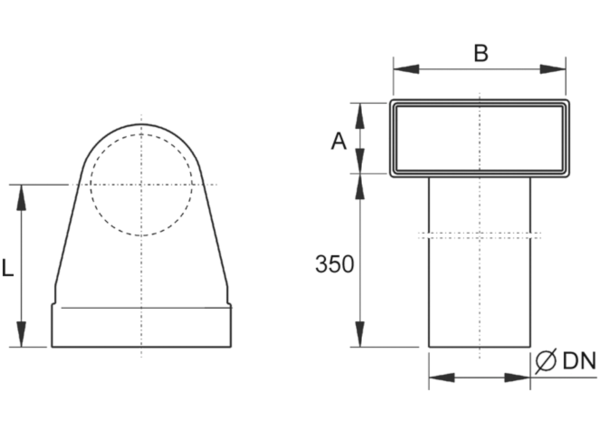 